§3158.  Insurance producer requirements1.  Training.  An insurance producer may not sell, solicit or negotiate a pet insurance product until after the producer is appropriately licensed and has completed the required training identified in subsection 2.  [PL 2021, c. 562, §1 (NEW).]2.  Requirements.  An insurer shall ensure that any producer holding an appointment has been appropriately trained on the features of any pet insurance product offered by the producer.  The training required under this subsection must include information on the following topics:A.  Preexisting conditions and waiting periods;  [PL 2021, c. 562, §1 (NEW).]B.  The differences between pet insurance and noninsurance wellness programs;  [PL 2021, c. 562, §1 (NEW).]C.  Hereditary disorders, congenital anomalies or disorders and chronic conditions and how pet insurance policies interact with those conditions or disorders; and  [PL 2021, c. 562, §1 (NEW).]D.  Rating, underwriting, renewal and other related administrative topics.  [PL 2021, c. 562, §1 (NEW).][PL 2021, c. 562, §1 (NEW).]3.  License.  Notwithstanding any provision of this Title to the contrary, a person licensed in any of the following lines of authority may sell, solicit and negotiate pet insurance:A.  Property;  [PL 2023, c. 225, §1 (NEW).]B.  Accident and health or sickness; or  [PL 2023, c. 225, §1 (NEW).]C.  Personal lines.  [PL 2023, c. 225, §1 (NEW).][PL 2023, c. 225, §1 (NEW).]SECTION HISTORYPL 2021, c. 562, §1 (NEW). PL 2023, c. 225, §1 (AMD). The State of Maine claims a copyright in its codified statutes. If you intend to republish this material, we require that you include the following disclaimer in your publication:All copyrights and other rights to statutory text are reserved by the State of Maine. The text included in this publication reflects changes made through the First Regular and First Special Session of the 131st Maine Legislature and is current through November 1. 2023
                    . The text is subject to change without notice. It is a version that has not been officially certified by the Secretary of State. Refer to the Maine Revised Statutes Annotated and supplements for certified text.
                The Office of the Revisor of Statutes also requests that you send us one copy of any statutory publication you may produce. Our goal is not to restrict publishing activity, but to keep track of who is publishing what, to identify any needless duplication and to preserve the State's copyright rights.PLEASE NOTE: The Revisor's Office cannot perform research for or provide legal advice or interpretation of Maine law to the public. If you need legal assistance, please contact a qualified attorney.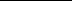 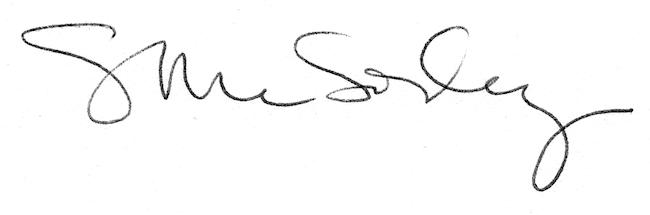 